Use this form to request minor changes in existing programs (majors, minors, certificates, or specializations). The university Vice President for Academic Affairs approves minor program modifications and they are included in the Annual Minor Program Modification Summary form.University ApprovalTo the Board of Regents and the Executive Director: I certify that I have read this proposal, that I believe it to be accurate, and that it has been evaluated and approved as provided by university policy.This modification addresses a change in (place an “X” in the appropriate box):Effective date of change: Program Degree Level (place an “X” in the appropriate box):Category (place an “X” in the appropriate box):Is the program associated with a current articulation agreement?   If yes, will the articulation agreement need to be updated with the partner institution as a result of this minor program modification? Why or why not?Primary Aspects of the Modification (add lines or adjust cell size as needed):Explanation of the Change:ENGL 310 Applied Grammar and LING 405 Survey of Linguistics were courses that the university deleted a few years ago.  ENGL 425 Modern English Grammar will replace ENGL 310 and a choose from list will replace LING 405.  The choose from list will allow an option from four upper-division English courses in literature or creative writing.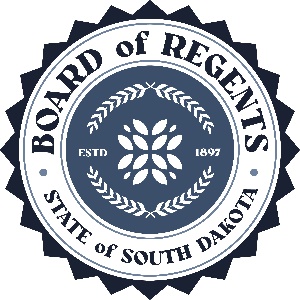 SOUTH DAKOTA BOARD OF REGENTSACADEMIC AFFAIRS FORMSMinor Program ModificationUNIVERSITY:PROGRAM TITLE:English MinorCIP CODE:UNIVERSITY DEPARTMENT:College of Arts and SciencesBANNER DEPARTMENT CODE:BAS 8AUNIVERSITY DIVISION:Fine and Applied ArtsBANNER DIVISION CODE:DFAA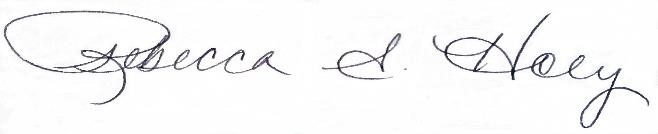 Vice President of Academic Affairs or President of the UniversityDateCourse deletions that do not change the nature of the program, or distribution of courses in the program, or change of total credit hours requiredCourse additions that do not change the nature of the program, or distribution of courses in the program, or change of total credit hours requiredRevised courses in the program.AssociateBachelor’sMaster’sDoctoralCertificateSpecializationMinorMajorYesNoExisting CurriculumExisting CurriculumExisting CurriculumExisting CurriculumExisting CurriculumProposed Curriculum (highlight changes)Proposed Curriculum (highlight changes)Proposed Curriculum (highlight changes)Proposed Curriculum (highlight changes)Proposed Curriculum (highlight changes)Pref.Num.TitleCr.Hrs.Pref.Num.TitleCr. Hrs.ENGL211World Literature I3ENGL211World Literature I3ororENGL 212World Literature IIENGL 212World Literature IIENGL222British Literature II3ENGL222British Literature II3ENGL241American Literature I3ENGL241American Literature I3ENGL310Applied Grammar3ENGL405Media Studies3ENGL405Media Studies3ENGL425Modern Grammar3LING405Survey of Linguistics3Choose one course from the following: Choose one course from the following: Choose one course from the following: 3ENGL333Period StudyENGL343Selected AuthorsENGL363Literary GenresENGL383Creative WritingSEED303Secondary/Middle Content Area: Minor1SEED303Secondary/Middle Content Area: Minor1Total Hours Required18-19Total Hours Required18-19